State of Maine Request for Personal Protective Equipment (PPE) Bid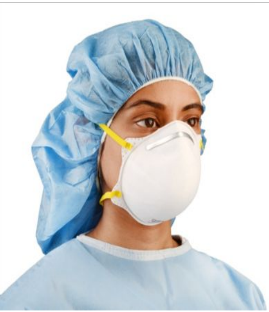 QUESTIONS/AMENDMENTS:  Any questions regarding this bid request must be sent via email to the Department contact.  The Department will provide all bidders with the Q&A Summary and/or any Amendment to this bid request, if applicable.Submittals must be completed using the attached Bid Form.  Any alternation to the form may be cause for the Department to reject the bid, at the Department’s sole discretion.Bids submitted on behalf of this bid process will be evaluated on the basis of the Bidder’s proposed cost (including any duties and shipping costs), ability to meet minimum specifications, and timeframe for delivery.BID SUBMISSION FORMRequest for Personal Protective Equipment (PPE) BidAuthorized Printed Name:										Authorized Signature:  							Date:			DEBARMENT, PERFORMANCE and NON-COLLUSION CERTIFICATIONBy signing this document, I certify to the best of my knowledge and belief that the aforementioned organization, its principals and any subcontractors named in this proposal:Are not presently debarred, suspended, proposed for debarment, and declared ineligible or voluntarily excluded from bidding or working on contracts issued by any governmental agency.Have not within three years of submitting the proposal for this contract been convicted of or had a civil judgment rendered against them for:Fraud or a criminal offense in connection with obtaining, attempting to obtain, or performing a federal, state or local government transaction or contract.Violating Federal or State antitrust statutes or committing embezzlement, theft, forgery, bribery, falsification or destruction of records, making false statements, or receiving stolen property;Are not presently indicted for or otherwise criminally or civilly charged by a governmental entity (Federal, State or Local) with commission of any of the offenses enumerated in paragraph (b) of this certification; andHave not within a three (3) year period preceding this proposal had one or more federal, state or local government transactions terminated for cause or default.Have not entered into a prior understanding, agreement, or connection with any corporation, firm, or person submitting a response for the same materials, supplies, equipment, or services and this proposal is in all respects fair and without collusion or fraud. The above-mentioned entities understand and agree that collusive bidding is a violation of state and federal law and can result in fines, prison sentences, and civil damage awards.Failure to provide this certification may result in the disqualification of the Bid, at the discretion of the Department.PPE Item Requested:N95 RespiratorsDeadline to Submit Bid:REQUESTING DEPARTMENTREQUESTING DEPARTMENTDepartment:Department of Administrative and Financial ServicesContact Name:Laurie Andre, Director Procurement ServicesContact Email:Laurie.a.andre@maine,gov The State of Maine reserves the right to issue multiple awards per bid.The State of Maine reserves the right to issue multiple awards per bid.REQUIREMENTSREQUIREMENTSItem DescriptionN95 RespiratorsCDC’s Required CertificationBidders must provide with each item bid the unredacted certificate with NIOSH approval number certifying NIOSH-Approved N95 Particulate Filtering Facepiece Respirators.Timeframe for Delivery 2-4 weeks; Bidders must provide with each item bid the all shipping terms, duties, and fees clearly documented within the bid and the price quoted must include all costs. Number of Items Needed1,200,000 each size Universal700,000 each size Small500,000 each size XSmallBIDDER CONTACTBIDDER CONTACTBidder’s Name:TIN or Vendor (VC) #:Facility Name/ Location:Contact Name:Phone Number:Email:BID SUBMISSIONBID SUBMISSIONBID SUBMISSIONBID SUBMISSIONBidders must complete this form and attach detailed descriptions of what they are proposing to provide for each cost section below. Cost to be submitted in the following categories (as applicable):Bids to be submitted via e-mail to the Department contact by the deadline as detailed on the first page of this mini-bid form.Bidders must complete this form and attach detailed descriptions of what they are proposing to provide for each cost section below. Cost to be submitted in the following categories (as applicable):Bids to be submitted via e-mail to the Department contact by the deadline as detailed on the first page of this mini-bid form.Bidders must complete this form and attach detailed descriptions of what they are proposing to provide for each cost section below. Cost to be submitted in the following categories (as applicable):Bids to be submitted via e-mail to the Department contact by the deadline as detailed on the first page of this mini-bid form.Bidders must complete this form and attach detailed descriptions of what they are proposing to provide for each cost section below. Cost to be submitted in the following categories (as applicable):Bids to be submitted via e-mail to the Department contact by the deadline as detailed on the first page of this mini-bid form.REQUIRED INFORMATIONREQUIRED INFORMATIONREQUIRED INFORMATIONRESPONDENT INFORMATIONItem DescriptionItem DescriptionItem DescriptionManufacturer Name Manufacturer Name Manufacturer Name Manufacturer Part NumberManufacturer Part NumberManufacturer Part NumberBidder’s Part NumberBidder’s Part NumberBidder’s Part NumberQuantityQuantityQuantityUnit of MeasureUnit of MeasureUnit of MeasureBid Price – Single UnitBid Price – Single UnitBid Price – Single Unit$Bid Price – Bulk PriceBid Price – Bulk PriceBid Price – Bulk Price$Quantity Required for Bulk PriceQuantity Required for Bulk PriceQuantity Required for Bulk PriceDays to Receive order ARODays to Receive order ARODays to Receive order AROCurrent location of inventoryCurrent location of inventoryCurrent location of inventoryThe State of Maine reserves the right to place additional orders against this bid. Are you willing to accept additional future orders of this item?The State of Maine reserves the right to place additional orders against this bid. Are you willing to accept additional future orders of this item?The State of Maine reserves the right to place additional orders against this bid. Are you willing to accept additional future orders of this item?Bidder’s Organization Name:Name (Print):Title:Authorized Signature:Date: